Galvenais tiesnesis:  Gints Veinbergs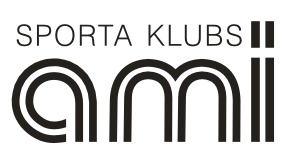                                    Jelgavas TehnikumaSacensības	„Mini florbolā”	1. aplisSacensības	„Mini florbolā”	1. aplisVieta:  Jelgavas Tehnikums                                   Datums: 02.11. 2016  –  21.12.2016JauniešiemNr.Dalībnieki1.2.3.4.PunktiVieta1.FK Jelgava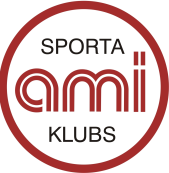 3:9016:4214:2242.2. +189:329:1213:1261.3.Floorball team4:1601:904.Laukuma bosiki2:1401:130